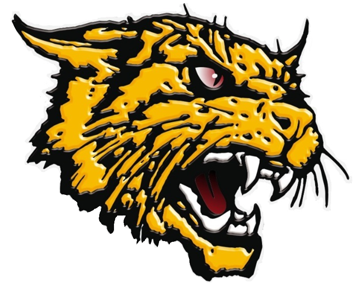 Nomination Name:____________________________Nominated by:____________________________Please describe why you believe this person should be the recipient of this award._____________________________________________________________________________________________________________________________________________________________________________________________________________________________________________________________________________________________________________________________________________________________________________________________________________________________________________________________________________________________________________________________________________________________________________________________________________________________________________________________________________________________________________________________________________________________________________________________Please ensure you have the nomination name spelled correctly (for inscribing purposes) when submitting form. All nomination forms must be submitted by email or handed to your team director or JP Bouliane, LDMFA President. All nominations will be reviewed by the executive and then they will determine who will be the recipient of this award.